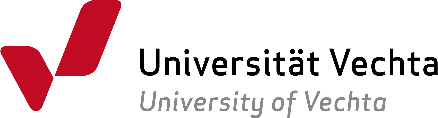 Semesterapparat: (bitte Jahresangabe eintragen)  SoSe        WiSe        /      Die Auflösung des Semesterapparates erfolgt automatisch zum 30.09.(SoSe) bzw. 31.03. (WiSe).Dozent*in: Kontakt:E-Mail-Adresse:Telefon:Veranstaltung: Thema: lfd.Nr.SignaturSignaturVerfasser*inTitel des Buches/der Zeitschrift123456789101112131415161718192021222324252627282930313233343536373839404142434445464748495051